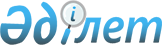 Об утверждении положения о государственном учреждении "Отдел экономики и финансов Кокпектинского района"
					
			Утративший силу
			
			
		
					Постановление акимата Кокпектинского района Восточно-Казахстанской области от 08 апреля 2015 года № 78. Зарегистрировано Департаментом юстиции Восточно-Казахстанской области 14 мая 2015 года № 3942. Утратило силу - постановлением акимата Кокпектинского района Восточно-Казахстанской области от 06 мая 2016 года № 1234      Сноска. Утратило силу - постановлением акимата Кокпектинского района Восточно-Казахстанской области от 06.05.2016 № 134 (вводится в действие со дня первого официального опубликования).

      Примечание РЦПИ.

      В тексте документа сохранена пунктуация и орфография оригинала.

      В соответствии со статьей 39 Закона Республики Казахстан от 23 января 2001 года "О местном государственном управлении и самоуправлении в Республике Казахстан", Указом Президента Республики Казахстан от 29 октября 2012 года № 410 "Об утверждении Типового положения государственного органа Республики Казахстан", акимат Кокпектинского района ПОСТАНОВЛЯЕТ:

      1. Утвердить положение о государственном учреждении "Отдел экономики и финансов Кокпектинского района", согласно приложению к настоящему постановлению.

      2. Настоящее постановление вводится в действие по истечении десяти календарных дней после дня его первого официального опубликования.

 Положение о государственном учреждении "Отдел экономики и финансов Кокпектинского района"
1. Общие положения      1. Государственное учреждение "Отдел экономики и финансов Кокпектинского района" является государственным органом Республики Казахстан, осуществляет в пределах своей компетенции функции в сфере стратегического, экономического, бюджетного планирования и исполнения районного бюджета, ведения бухгалтерского, бюджетного учета и бюджетной отчетности по исполнению районного бюджета, составления консолидированной финансовой отчетности, управления коммунальной собственностью на территории Кокпектинского района.

      2. Государственное учреждение "Отдел экономики и финансов Кокпектинского района" осуществляет свою деятельность в соответствии с Конституцией и законами Республики Казахстан, актами Президента и Правительства Республики Казахстан, иными нормативными правовыми актами, а также настоящим Положением.

      3. Государственное учреждение "Отдел экономики и финансов Кокпектинского района" является юридическим лицом в организационно-правовой форме государственного учреждения, имеет печать и штампы со своим наименованием на государственном языке, бланки установленного образца, в соответствии с законодательством Республики Казахстан счета в органах казначейства.

      4. Государственное учреждение "Отдел экономики и финансов Кокпектинского района" вступает в гражданско-правовые отношения от собственного имени.

      5. Государственное учреждение "Отдел экономики и финансов Кокпектинского района" имеет право выступать стороной гражданско-правовых отношений от имени государства, если оно уполномочено на это в соответствии с законодательством.

      6. Государственное учреждение "Отдел экономики и финансов Кокпектинского района" по вопросам своей компетенции в установленном законодательством порядке принимает решения, оформляемые приказами руководителя государственного учреждения "Отдел экономики и финансов Кокпектинского района" и другими актами, предусмотренными законодательством Республики Казахстан.

      7. Структура и лимит штатной численности государственного учреждения "Отдел экономики и финансов Кокпектинского района" утверждаются в соответствии с действующим законодательством.

      8. Местонахождение юридического лица: 071000, Республика Казахстан, Восточно-Казахстанская область, Кокпектинский район, село Кокпекты, улица Ш.Фахрутдинова № 44 "а".

      9. Полное наименование государственного органа - государственное учреждение "Отдел экономики и финансов Кокпектинского района".

      10. Настоящее Положение является учредительным документом государственного учреждения "Отдел экономики и финансов Кокпектинского района".

      11. Учредителем государственного учреждения "Отдел экономики и финансов Кокпектинского района" является государство в лице местного исполнительного органа Кокпектинского района.

      12. Финансирование деятельности государственного учреждения "Отдел экономики и финансов Кокпектинского района" осуществляется из местного бюджета Кокпектинского района.

      Государственному учреждению "Отдел экономики и финансов Кокпектинского района" запрещается вступать в договорные отношения с субъектами предпринимательства на предмет выполнения обязанностей, являющихся функциями государственного учреждения "Отдел экономики и финансов Кокпектинского района".

      13. Режим работы государственного учреждения "Отдел экономики и финансов Кокпектинского района" устанавливается правилами внутреннего трудового распорядка и не должен противоречить нормам трудового законодательства Республики Казахстан.

 2. Миссия, основные задачи, функции, права и обязанности государственного органа      14. Миссия государственного учреждения "Отдел экономики и финансов Кокпектинского района": осуществление государственного управления в сфере стратегического, экономического и бюджетного планирования, реализация приоритетных направлений социально-экономического развития района, обеспечение исполнения районного бюджета, эффективное управление районной коммунальной собственностью.

      15. Задачи государственного учреждения "Отдел экономики и финансов Кокпектинского района": 

      1) разработка основных направлений социально-экономической политики и осуществление мониторинга социально-экономического развития района;

      2) разработка проекта районного (местного) бюджета на предстоящий финансовый год на основе экономически обоснованного планирования доходов и расходов в соответствии с действующим законодательством и организация его исполнения;

      3) экономический анализ, прогнозирование социально-экономического развития района и оценка хода реформ;

      4) исполнение районного бюджета;

      5) ведение бюджетного учета и составление бюджетной отчетности по исполнению районного бюджета;

      6) управление районным коммунальным имуществом.

      16. Функции государственного учреждения "Отдел экономики и финансов Кокпектинского района":

      1) организовывает разработку прогноза социально - экономического развития и бюджетных параметров Кокпектинского района и участвует в разработке и обеспечении реализации районных программ развития в пределах своей компетенции;

      2) определяет ожидаемый объем поступлений денег в бюджет в предстоящем плановом периоде;

      3) направляет информацию в районную бюджетную комиссию о необходимости пересмотра годовых плановых назначений по отдельным бюджетным программам (подпрограммам) как в текущем, так и в предстоящем плановом периоде;

      4) анализирует и прогнозирует наличность денежных ресурсов по местному бюджету;

      5) ведет мониторинг за ходом освоения бюджета развития, инвестиционных проектов;

      6) осуществляет анализ и оценку управления коммунальным имуществом;

      7) организует работу по исполнению районного бюджета;

      8) координирует деятельность администраторов бюджетных программ по исполнению бюджета;

      9) составляет прогноз потоков наличности, который является процессом по определению ожидаемых объемов поступлений в бюджет и исполнения расходов на планируемый период, профицита (дефицита) наличности и источников его покрытия;

      10) составляет, утверждает и ведет сводные планы финансирования по обязательствам, сводные планы поступлений и финансирования по платежам;

      11) осуществляет регистрацию бюджетных кредитов, выданных за счет средств бюджета, их учет и мониторинг;

      12) осуществляет бюджетный мониторинг посредством систематического сбора и анализа показателей исполнения бюджета;

      13) согласовывает утверждаемый администраторами бюджетных программ сводный план поступлений и расходов денег от реализации товаров (работ, услуг) государственного учреждения, остающихся в его распоряжении;

      14) управляет бюджетными деньгами;

      15) проводит мониторинг движения денег на контрольном счете наличности районного бюджета;

      16) обеспечивает ведение бюджетного учета и отчетности по исполнению районного бюджета;

      17) рассматривает ходатайства о выделении средств из резерва акимата района в порядке, установленном законодательством Республики Казахстан;

      18) осуществляет ежегодную оценку эффективности деятельности исполнительных органов, финансируемых из районного бюджета по управлению бюджетными деньгами;

      19) организует и проводит мониторинг осуществления государственных закупок государственными органами, учреждениями и предприятиями;

      20) разрабатывает нормативные правовые акты в сфере управления государственным имуществом в пределах своей компетенции;

      21) управляет районным коммунальным имуществом;

      22) закрепляет районное коммунальное имущество за районными коммунальными юридическими лицами;

      23) организует учет районного коммунального имущества, обеспечивает его эффективное использование, в установленном порядке ведет реестр государственного имущества;

      24) осуществляет приватизацию районного коммунального имущества, обеспечивает оценку объекта приватизации, осуществляет подготовку и заключение договоров купли-продажи объекта приватизации и контроль за соблюдением условий договоров купли-продажи;

      25) предоставляет районное коммунальное имущество без права выкупа в имущественный наем (аренду), доверительное управление физическим лицам и негосударственным юридическим лицам;

      26) передает районное коммунальное имущество в безвозмездное пользование государственным юридическим лицам;

      27) осуществляет контроль за выполнением доверительным управляющим обязательств по договору доверительного управления районным коммунальным имуществом;

      28) организует работу по передаче государственного имущества из одного вида государственной собственности в другой;

      29) организует работу по приобретению государством прав на имущество по договору дарения;

      30) проводит анализ предоставления в имущественный наем (аренду) имущества, закрепленного за районными коммунальными юридическими лицами;

      31) осуществляет организацию и проведение мониторинга функционирования и эффективности управления районными коммунальными государственными предприятиями, товариществами с ограниченной ответственностью с участием государства;

      32) согласовывает списание имущества государственных учреждений, содержащихся за счет местных бюджетов;

      33) осуществляет работу по выявлению и упорядочению учета бесхозяйных объектов, имущества;

      34) осуществляет иные полномочия, предусмотренные законодательством Республики Казахстан.

      17. Права и обязанности государственного учреждения "Отдел экономики и финансов Кокпектинского района":

      1) вносить на рассмотрение руководству района предложения по вопросам, входящим в компетенцию государственного учреждения "Отдел экономики и финансов Кокпектинского района";

      2) в рамках компетенции, предусмотренной законодательством Республики Казахстан привлекать работников других отделов местных исполнительных органов района для рассмотрения и совместной разработки вопросов, касающихся деятельности государственного учреждения "Отдел экономики и финансов Кокпектинского района";

      3) инициировать проведение в установленном порядке совещаний по вопросам, входящим в компетенцию государственного учреждения "Отдел экономики и финансов Кокпектинского района";

      4) запрашивать в рамках компетенции установленной законодательством Республики Казахстан от других государственных органов, должностных лиц, организаций и их руководителей, граждан информацию необходимую для выполнения своих функций;

      5) давать консультации по вопросам, входящим в компетенцию государственного учреждения "Отдел экономики и финансов Кокпектинского района";

      6) представлять необходимые материалы и информацию в пределах своей компетенции и в рамках законодательства в случае официального запроса об этом юридических и физических лиц;

      7) выполнять иные обязанности, входящие в компетенцию государственного учреждения "Отдел экономики и финансов Кокпектинского района". 

 3. Организация деятельности государственного органа      18. Руководство государственным учреждением "Отдел экономики и финансов Кокпектинского района" осуществляется первым руководителем, который несет персональную ответственность за выполнение возложенных на государственное учреждение "Отдел экономики и финансов Кокпектинского района" задач и осуществление им своих функций.

      19. Первый руководитель государственного учреждения "Отдел экономики и финансов Кокпектинского района" назначается на должность и освобождается от должности акимом Кокпектинского района в соответствии с законодательством Республики Казахстан.

      20. Первый руководитель государственного учреждения "Отдел экономики и финансов Кокпектинского района" действует на принципах единоначалия, самостоятельно решает вопросы деятельности государственного учреждения "Отдел экономики и финансов Кокпектинского района" в соответствии с его компетенцией, определяемой законодательством Республики Казахстан и настоящим Положением.

      21. Полномочия руководителя государственного учреждения "Отдел экономики и финансов Кокпектинского района":

      1) в установленном законодательстве порядке назначает на должности и освобождает от должностей работников государственного учреждения "Отдел экономики и финансов Кокпектинского района";

      2) в установленном законодательством порядке осуществляет поощрение и налагает дисциплинарные взыскания на сотрудников государственного учреждения "Отдел экономики и финансов Кокпектинского района";

      3) в пределах своей компетенции издает приказы, дает указания, подписывает служебную документацию;

      4) утверждает должностные инструкции работников государственного учреждения "Отдел экономики и финансов Кокпектинского района";

      5) представляет интересы государственного учреждения "Отдел экономики и финансов Кокпектинского района" в государственных органах, иных организациях;

      6) утверждает штатное расписание государственного учреждения "Отдел экономики и финансов Кокпектинского района" в пределах лимита штатной численности и структуры, утвержденных постановлением акимата Кокпектинского района;

      7) принимает необходимые меры по противодействию коррупции и несет за это персональную ответственность;

      8) обеспечивает равный доступ мужчин и женщин к государственной службе в соответствии с их опытом, способностями и профессиональной подготовкой;

      9) осуществляет иные полномочия в соответствии с законодательством Республики Казахстан.

      Исполнение полномочий руководителя государственного учреждения "Отдел экономики и финансов Кокпектинского района" в период его отсутствия осуществляется лицом, его замещающим в соответствии с действующим законодательством Республики Казахстан.

 4. Имущество государственного органа      22. Государственное учреждение "Отдел экономики и финансов Кокпектинского района" может иметь на праве оперативного управления обособленное имущество в случаях, предусмотренных законодательством. 

      Имущество государственного учреждения "Отдел экономики и финансов Кокпектинского района" формируется за счет имущества, переданного ему собственником, а также имущества, приобретенного в результате собственной деятельности и иных источников, не запрещенных законодательством Республики Казахстан.

      23. Имущество, закрепленное за государственным учреждением "Отдел экономики и финансов Кокпектинского района", относится к коммунальной собственности.

      24. Государственное учреждение "Отдел экономики и финансов Кокпектинского района" не вправе самостоятельно отчуждать или иным способом распоряжаться закрепленным за ним имуществом и имуществом, приобретенным за счет средств, выданных ему по плану финансирования, если иное не установлено законодательством и настоящим Положением.

 5. Реорганизация и упразднение государственного органа      25. Реорганизация и упразднение государственного учреждения "Отдел экономики и финансов Кокпектинского района" осуществляются в соответствии с законодательством Республики Казахстан. 


					© 2012. РГП на ПХВ «Институт законодательства и правовой информации Республики Казахстан» Министерства юстиции Республики Казахстан
				
      Исполняющий обязанности акима района Р. Сагандыков
Утверждено постановление
акимат Кокпектинского района
от 08 апреля 2015 года № 78 